ملاحظات:ملاحظات:ملاحظات:رقم الجلســـــة:رقم الجلســـــة:رقم الجلســـــة:رقم الجلســـــة:رقم الجلســـــة:التاريخ:       /    /       /    /       /    /توقيع رئيس اللجنـة:توقيع رئيس اللجنـة:توقيع رئيس اللجنـة:توقيع رئيس اللجنـة:توقيع رئيس اللجنـة:التاريخ:       /    /       /    /       /    /قرار مجلس الدراسات العليا:قرار مجلس الدراسات العليا:قرار مجلس الدراسات العليا:قرار مجلس الدراسات العليا:قرار مجلس الدراسات العليا:قرار مجلس الدراسات العليا:قرار مجلس الدراسات العليا:قرار مجلس الدراسات العليا:قرار مجلس الدراسات العليا:قرار مجلس الدراسات العليا:قرار مجلس الدراسات العليا:قرار مجلس الدراسات العليا: موافق موافق موافق موافق غير موافق غير موافقرقم الجلسة:       /    /       /    /       /    /تاريخها:       /    /توقيع رئيس المجلس:توقيع رئيس المجلس:توقيع رئيس المجلس:توقيع رئيس المجلس:توقيع رئيس المجلس:التاريخ:       /    /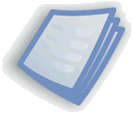 ملاحظة: يرفق مع هذا النموذج عدم الممانعة الخاص بكل طالبملاحظة: يرفق مع هذا النموذج عدم الممانعة الخاص بكل طالبملاحظة: يرفق مع هذا النموذج عدم الممانعة الخاص بكل طالبملاحظة: يرفق مع هذا النموذج عدم الممانعة الخاص بكل طالبملاحظة: يرفق مع هذا النموذج عدم الممانعة الخاص بكل طالبملاحظة: يرفق مع هذا النموذج عدم الممانعة الخاص بكل طالبملاحظة: يرفق مع هذا النموذج عدم الممانعة الخاص بكل طالبملاحظة: يرفق مع هذا النموذج عدم الممانعة الخاص بكل طالبملاحظة: يرفق مع هذا النموذج عدم الممانعة الخاص بكل طالبملاحظة: يرفق مع هذا النموذج عدم الممانعة الخاص بكل طالبملاحظة: يرفق مع هذا النموذج عدم الممانعة الخاص بكل طالبلاستعمال عمادة البحث العلمي والدراسات العليا:لاستعمال عمادة البحث العلمي والدراسات العليا:لاستعمال عمادة البحث العلمي والدراسات العليا:لاستعمال عمادة البحث العلمي والدراسات العليا:لاستعمال عمادة البحث العلمي والدراسات العليا:لاستعمال عمادة البحث العلمي والدراسات العليا:لاستعمال عمادة البحث العلمي والدراسات العليا:لاستعمال عمادة البحث العلمي والدراسات العليا:لاستعمال عمادة البحث العلمي والدراسات العليا:لاستعمال عمادة البحث العلمي والدراسات العليا:لاستعمال عمادة البحث العلمي والدراسات العليا:لاستعمال عمادة البحث العلمي والدراسات العليا: جميع المعلومات الواردة أعلاه صحيحة ودقيقة جميع المعلومات الواردة أعلاه صحيحة ودقيقة جميع المعلومات الواردة أعلاه صحيحة ودقيقة جميع المعلومات الواردة أعلاه صحيحة ودقيقة جميع المعلومات الواردة أعلاه صحيحة ودقيقة جميع المعلومات الواردة أعلاه صحيحة ودقيقة جميع المعلومات الواردة أعلاه صحيحة ودقيقة جميع المعلومات الواردة أعلاه صحيحة ودقيقة جميع المعلومات الواردة أعلاه صحيحة ودقيقة جميع المعلومات الواردة أعلاه صحيحة ودقيقة جميع المعلومات الواردة أعلاه صحيحة ودقيقة جميع المعلومات الواردة أعلاه صحيحة ودقيقة ملاحظات ذات علاقة بالمعاملة ملاحظات ذات علاقة بالمعاملة ملاحظات ذات علاقة بالمعاملة ملاحظات ذات علاقة بالمعاملة ملاحظات ذات علاقة بالمعاملة ملاحظات ذات علاقة بالمعاملة ملاحظات ذات علاقة بالمعاملة ملاحظات ذات علاقة بالمعاملة ملاحظات ذات علاقة بالمعاملة ملاحظات ذات علاقة بالمعاملة ملاحظات ذات علاقة بالمعاملة ملاحظات ذات علاقة بالمعاملةالتوقيع:التوقيع:التاريخ:       /    / نسخة/ عميد كلية التخصص: نسخة/ عميد كلية التخصص: نسخة/ عميد كلية التخصص: نسخة/ عميد كلية التخصص: نسخة/ عميد كلية التخصص: نسخة/ عميد كلية التخصص: نسخة/ عميد كلية التخصص: نسخة/ عميد كلية التخصص: نسخة/ عميد كلية التخصص: نسخة/ عميد كلية التخصص: نسخة/ عميد كلية التخصص: نسخة/ عميد كلية التخصص: نسخة/ مدير القبول والتسجيل  نسخة/ مدير القبول والتسجيل  نسخة/ مدير القبول والتسجيل  نسخة/ مدير القبول والتسجيل  نسخة/ مدير القبول والتسجيل  نسخة/ مدير القبول والتسجيل  نسخة/ مدير القبول والتسجيل  نسخة/ مدير القبول والتسجيل  نسخة/ مدير القبول والتسجيل  نسخة/ مدير القبول والتسجيل  نسخة/ مدير القبول والتسجيل  نسخة/ مدير القبول والتسجيل QFO-AP-DR-110رمز النموذج:اسم النموذج:  تشكيل لجنة الامتحان الشامل لطلبة الماجستير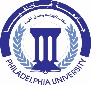 جامعة فيلادلفياPhiladelphia  University2رقم الإصدار:   (Rev)الجهة المصدرة: عمادة البحث العلمي والدراسات العلياجامعة فيلادلفياPhiladelphia  University2022-9-11التاريخ:الجهة المدققة:  عمادة ضمان الجودة والاعتمادجامعة فيلادلفياPhiladelphia  University2-1عدد الصفحات:الجهة المدققة:  عمادة ضمان الجودة والاعتمادجامعة فيلادلفياPhiladelphia  Universityقسم التخصص:قسم التخصص:قسم التخصص:تاريخ تقديم الطلب: تاريخ تقديم الطلب: تاريخ تقديم الطلب: تاريخ تقديم الطلب: تاريخ تقديم الطلب: تاريخ تقديم الطلب:        /    /       /    /       /    /       /    /       /    /توصية لجنة الدراسات العليا في قسم التخصص:توصية لجنة الدراسات العليا في قسم التخصص:توصية لجنة الدراسات العليا في قسم التخصص:توصية لجنة الدراسات العليا في قسم التخصص:توصية لجنة الدراسات العليا في قسم التخصص:توصية لجنة الدراسات العليا في قسم التخصص:توصية لجنة الدراسات العليا في قسم التخصص:توصية لجنة الدراسات العليا في قسم التخصص:توصية لجنة الدراسات العليا في قسم التخصص:توصية لجنة الدراسات العليا في قسم التخصص:توصية لجنة الدراسات العليا في قسم التخصص:توصية لجنة الدراسات العليا في قسم التخصص:توصية لجنة الدراسات العليا في قسم التخصص:توصية لجنة الدراسات العليا في قسم التخصص:توصية لجنة الدراسات العليا في قسم التخصص:توصية لجنة الدراسات العليا في قسم التخصص:توصية لجنة الدراسات العليا في قسم التخصص:توصية لجنة الدراسات العليا في قسم التخصص:توصية لجنة الدراسات العليا في قسم التخصص:توصية لجنة الدراسات العليا في قسم التخصص:توصي لجنة الدراسات العليــا بقسمتوصي لجنة الدراسات العليــا بقسمتوصي لجنة الدراسات العليــا بقسمتوصي لجنة الدراسات العليــا بقسمتوصي لجنة الدراسات العليــا بقسمتوصي لجنة الدراسات العليــا بقسمبتشكيل لجنة الامتحان الشاملبتشكيل لجنة الامتحان الشاملبتشكيل لجنة الامتحان الشامللبرنامج الماجستير فـــي تخصص لبرنامج الماجستير فـــي تخصص لبرنامج الماجستير فـــي تخصص لبرنامج الماجستير فـــي تخصص لبرنامج الماجستير فـــي تخصص لبرنامج الماجستير فـــي تخصص الذي سيعقد الساعةالذي سيعقد الساعةالذي سيعقد الساعةالذي سيعقد الساعةالذي سيعقد الساعةيوم:تاريخ :       /    /       /    /       /    /كما يلي:كما يلي:كما يلي:كما يلي:كما يلي:كما يلي:كما يلي:كما يلي:كما يلي:كما يلي:الاسم الثلاثيالاسم الثلاثيالاسم الثلاثيالاسم الثلاثيالاسم الثلاثيالاسم الثلاثيالاسم الثلاثيالاسم الثلاثيالاسم الثلاثيالرتبةالرتبةالرتبةالرتبةالرتبةالرتبةالرتبةالرتبةالتخصص الدقيقالتخصص الدقيق1.2.3.4.5.رقم الجلسة:رقم الجلسة:تاريخها:تاريخها:تاريخها:       /    /       /    /       /    /       /    /       /    /       /    /       /    /       /    /       /    /اسم رئيس اللجنة:اسم رئيس اللجنة:اسم رئيس اللجنة:اسم رئيس اللجنة:التوقيع: التوقيع: التوقيع: تنسيب لجنة الدراسات العليا في كلية التخصص:تنسيب لجنة الدراسات العليا في كلية التخصص:تنسيب لجنة الدراسات العليا في كلية التخصص:تنسيب لجنة الدراسات العليا في كلية التخصص:تنسيب لجنة الدراسات العليا في كلية التخصص:تنسيب لجنة الدراسات العليا في كلية التخصص:تنسيب لجنة الدراسات العليا في كلية التخصص:تنسيب لجنة الدراسات العليا في كلية التخصص:تنسيب لجنة الدراسات العليا في كلية التخصص:تنسيب لجنة الدراسات العليا في كلية التخصص:تنسيب لجنة الدراسات العليا في كلية التخصص:تنسيب لجنة الدراسات العليا في كلية التخصص:تنسيب لجنة الدراسات العليا في كلية التخصص:تنسيب لجنة الدراسات العليا في كلية التخصص:تنسيب لجنة الدراسات العليا في كلية التخصص:تنسيب لجنة الدراسات العليا في كلية التخصص:تنسيب لجنة الدراسات العليا في كلية التخصص:تنسيب لجنة الدراسات العليا في كلية التخصص:تنسيب لجنة الدراسات العليا في كلية التخصص:تنسيب لجنة الدراسات العليا في كلية التخصص: موافق موافق غير موافق غير موافق غير موافقملاحظات:ملاحظات:رقم الجلســـــة:رقم الجلســـــة:رقم الجلســـــة:رقم الجلســـــة:رقم الجلســـــة:التاريخ:التاريخ:التاريخ:التاريخ:       /    /       /    /       /    /       /    /توقيع رئيس اللجنـة:توقيع رئيس اللجنـة:توقيع رئيس اللجنـة:توقيع رئيس اللجنـة:توقيع رئيس اللجنـة:التاريخ:التاريخ:التاريخ:التاريخ:       /    /       /    /       /    /       /    /قرار مجلس الدراسات العليا:قرار مجلس الدراسات العليا:قرار مجلس الدراسات العليا:قرار مجلس الدراسات العليا:قرار مجلس الدراسات العليا:قرار مجلس الدراسات العليا:قرار مجلس الدراسات العليا:قرار مجلس الدراسات العليا:قرار مجلس الدراسات العليا:قرار مجلس الدراسات العليا:قرار مجلس الدراسات العليا:قرار مجلس الدراسات العليا:قرار مجلس الدراسات العليا:قرار مجلس الدراسات العليا:قرار مجلس الدراسات العليا:قرار مجلس الدراسات العليا:قرار مجلس الدراسات العليا:قرار مجلس الدراسات العليا:قرار مجلس الدراسات العليا:قرار مجلس الدراسات العليا: موافق موافق غير موافق غير موافق غير موافقرقم الجلســـــة:رقم الجلســـــة:رقم الجلســـــة:رقم الجلســـــة:رقم الجلســـــة:التاريخ:التاريخ:التاريخ:       /    /       /    /       /    /       /    /توقيع رئيس المجلس:توقيع رئيس المجلس:توقيع رئيس المجلس:توقيع رئيس المجلس:توقيع رئيس المجلس:التاريخ:التاريخ:التاريخ:       /    /       /    /       /    /       /    /لاستعمال عمادة البحث العلمي والدراسات العليا: جميع المعلومات الواردة أعلاه صحيحة ودقيقة ملاحظات ذات علاقة بالمعاملةالتوقيع:                                                                             التاريخ:      /    / نسخة/ عميد كلية التخصص: نسخة/ مدير القبول والتسجيل